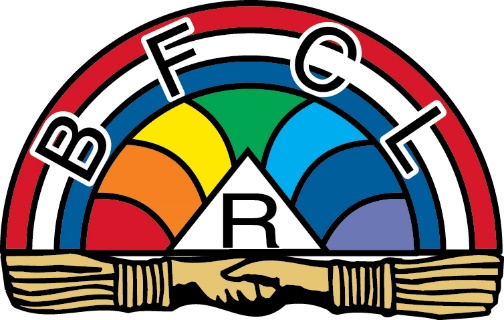 Grand Assembly of Rhode IslandTo:  Mrs. Deborah Therrien, Supreme Deputy           Date: _____________________________________________ Assembly No. _____ would like to change its meeting from _____________________, 20__ to _____________________, 20__as __________________________________________________________________________________________________________________________________.  It should not be changed to suit one person, but a majority of the girls.Enclosed in $1.00 to cover the cost of the dispensation.Granted ___  Rejected ___   Mother Advisor ______________________________